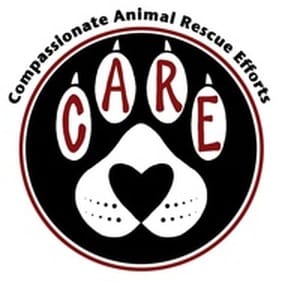 JUNIOR VOLUNTEERSPERMISSION AND RELEASE FORMCARE – compassionate animal rescue effortsP O Box 72, Catoosa, OK 74015PH: 918-280-8146Permission & Release Form for Junior Volunteer(s)This form is to be filled out by parent or legal guardian along with youngvolunteer.Please read and complete this form, sign it and return it to us.Please Print All Information!Please circle one:   Parent    Legal GuardianParent’s/Legal Guardian’s Name: ________________________________I give permission for the following child to participate inthe CARE’s activities:Child’s Name: __________________________________ Age: _______D.O.B. month __________________ day ________ year ____________Address (street): _____________________________________________City: _________________________ State: _______ Zip: ____________Daytime Phone #: ______________ Evening Phone #: ______________Emergency Phone #: ____________ Email: _______________________School Attending: ____________________________________________Describe experience with dogs and cats:________________________________________________________Do you presently own any cats or dogs?__________________________________________________________Permission & Release of LiabilityPlease Initial______ My child/children will abide by the mission, rules, regulations,policies and programs of CARE rescuewhile I am a volunteer.______ I assume the risks of my child/children being bitten, scratched,injured or frightened by cats, kittens, dogs and puppies inconnection with my volunteer work for CARE rescue.______ CARE rescue is not liable for any injuries,damages, liabilities, losses, judgments, costs or expenseswhatsoever, which my child/children might suffer or sustain inconnection with the performance of their volunteer activities forCARE rescue.______ I hereby release and indemnify, defend and hold harmless CARE rescue, its directors, officers,employees, agents, and volunteers and their heirs, successors,assigns personal representatives from and against liability.______ I have accurately and truthfully completed this volunteerapplication.Parent/Guardian Youth Volunteer Applicant__________________________________________________________ Sign Name__________________________________________________________Print Name__________________________________________________________ DateFOR OFFICE USE ONLYRescue Manager/Assistant Manager Youth Volunteer Coordinator Sign Name__________________________________________________________________Print Name__________________________________________________________________ Date